1st Chase Terrace Scout Group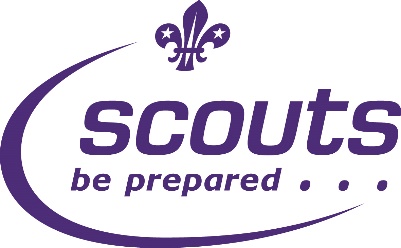 Ironstone Road, Chase Terrace, Burntwood, Staffs. WS7 1LLTelephone No.  01543 278393Charity No.  504285 		Registration No.  23505Newsletter summer 2016Hello all, our wonderful parents.	Wow, what a half a year it has been. It’s certainly been eventful at Woodland, we started the year with a new Section leader (Spider), who had just started to blindly feel his way into the role, and then we lost the two longest serving leaders we had. Due to the upheaval and the reduction in leaders we had to drop our spring sleepover. We were well and truly up that proverbial creek, and never mind the paddles, someone had pinched our boat! For those of us that were left, they really were scary times. 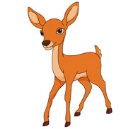 Then you guys came along, a small flotilla of Dunkirk spirited parents, each happy to offer us their help, and with the help offered, The Woodland Beaver Colony found itself again, and came back bigger and stronger than ever! The first up was Donna (we still need a woodland name for you, you’ve not got away with it completely) who took on the Treasurer role, you’ve probably met her, she comes and takes the subs each week. Then we had an influx of help for the various leader roles. Fern unfortunately has had to step down due to new work commitments for her and her husband, we wish her good luck with the new roles and are still grateful for what she did do in her short time with us. We have Toad, who is training to become an Assistant Beaver Scout Leader (leader in uniform). We have Fungus and Deer, who are both section assistants (they come when they can) and we have Bear and Badger (they will help out on trips and camps/sleepovers when we need the numbers). On top of all this our wonderful Butterfly planned a fantastic fun filled summer camp and passed her Outdoor Camp Permit assessment in doing so. To all of these ladies and gentlemen, I would like to say, on behalf of the Beavers and the Leaders at woodland, a massive and heartfelt Thank You, we have exciting times ahead and I can’t wait to see what we can come up with, with such a fantastic team. 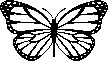 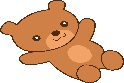 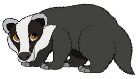 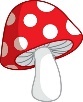 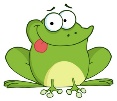 Talking of what’s coming up, we have some exciting News.During the next term we will be offering TWO sleepovers, we will be holding our normal autumn sleepover, on the 8th and 9th of October at our Scout HQ, we have a guide price of £16 per child. The price may change a little, but not by much. More details will be revealed upon our return after the summer holidays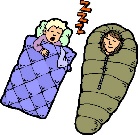  Then on the 2nd and 3rd of December we are going to Beaudesert again, and taking part in “The Big Christmas Kick Off” Sleepover. The Price for this is £26 per child. I have included their flyer with this letter so you can see what is offered. As always the sleepovers are optional, but they will be great fun and the leaders at Woodland are genuinely as excited as little kids at Christmas about both of the sleepovers. We do realise that it can be an expensive time of year and paying for two sleepovers might be a little difficult, so we are going to open a ‘Camp Bank’ on our first week back after the summer holidays (the 9th of September) so that if you want your child to go on both sleepovers you can pay a little each week to make it more affordable. 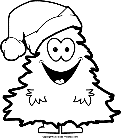 Also in December, on the Wednesday the 14th we have our Annual Carol Service at St Johns Community Church. I do urge you to join us, it’s probably not like any other carol service you have attended, it’s more like an Interactive Christmas cabaret, we have a great night with much fun and Laughter. 	On the 13th of November we will be holding our annual Remembrance Parade, we will follow a short route around the local community to St Johns Community Church where a service will be held. Then we will return to the Scout HQ where tea and Biscuits will be available. All are welcome to join us to show their appreciation for those that made the ultimate sacrifice for us. All beavers are expected to attend, and the event does count towards a badge. 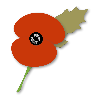 That’s all that I have for now, we do have more trips and events in the pipeline for next term, but they still have some work to be put into them yet and so are unconfirmed as of yet.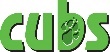  I would like to finish off this newsletter by wishing two of our Beavers all of the very best of luck as they move on in their scouting journey and move up to Cubs. It’s been a pleasure to know Julian and Archie and we shall miss them and their little ways, when they have moved on. Good luck lads and I hope you have as much fun with the cub leaders as we have had with you both. It’s been a great year so far, I really can’t wait for the next half!Cheers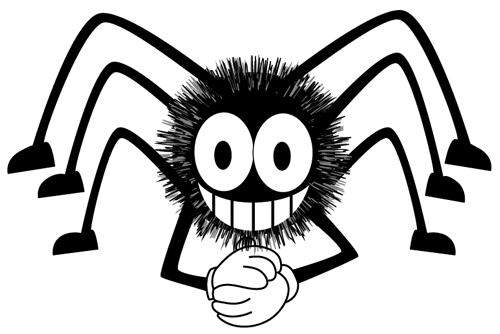 Spider